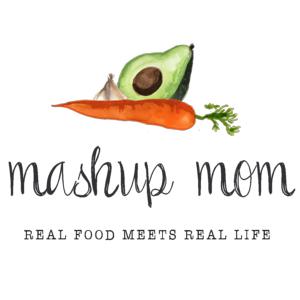 Your ALDI Shopping List (through 1/4)Dairy & refrigeratedDozen Goldhen eggs, $1.28 (Sun, Mon)
Friendly Farms sour cream, $1.49 (Sun, Tues)
16 oz Happy Farms shredded cheddar, $3.69 (Sun, Tues, Fri)
Priano shredded Parmesan, $1.99 (Weds, Thurs)FrozenSeason’s Choice 16 oz peas, $.95 (Mon, Fri)GroceryL’Oven Fresh English muffins, $1.19 (Sun)
3 lbs Earthly Grains long grain white rice, $1.99 (Mon, Tues, Fri)
Casa Mamita organic chipotle lime salsa, $2.29 (Tues)
32 oz SimplyNature organic chicken broth, $1.89 (Tues, Fri)
Can Pueblo Lindo chipotles in adobo, $.99 (Note: You’ll have most of the can left over this week, but these keep in the fridge in tupperware for ages — or puree and freeze) (Sun)Meat12 oz Fremont Fish Market medium raw peeled shrimp, $5.99 (frozen) (Mon)
3.5 lbs boneless skinless chicken breast, $5.22 (Tues, Weds)
1.5 lbs thin sliced pork chops, $4.49 (Thurs)
12 oz Never Any! spinach feta chicken sausage, $2.99 (Fri)Produce3 lbs gala apples, $1.47 (Mon, Tues)
2 lbs zucchini, $1.98 (Sun, Tues, Weds)
2 grapefruit, $.98 (Tues)
Pint blueberries, $1.89 (Sun)
2 lbs carrots, $1.29 (Mon, Weds, Fri)
8 oz baby bella mushrooms, $1.89 (Tues)
24 oz broccoli, $2.54 (Weds, Thurs)
16 oz SimplyNature organic spring mix salad, $3.49 (Mon, Weds, Thurs)
8 oz spinach, $1.39 (Fri)
1 cucumber, $.49 (Weds, Thurs)
3 lbs yellow onions, $1.69 (Sun, Mon, Tues, Weds, Fri)
3 heads garlic, $1.19 (Sun, Mon, Tues, Weds, Fri)
5 Roma tomatoes, $1.00 (Sun, Mon, Weds)
3 avocados, $2.97 (Tues, Weds)Total: $60.70Note: The days(s) on the shopping list show which meal(s) an item will be used in. If you’re skipping a night, you can easily delete items you don’t need to purchase.ALDI Meal Plan week of 1/5/20 – Find the recipes at MashupMom.comALDI Meal Plan week of 1/5/20 – Find the recipes at MashupMom.comSundaySummer squash + tomato frittata, blueberries, English muffinsMondayEasy shrimp fried rice, apples, saladTuesdayZucchini Spanish rice burrito bowls w/ mushrooms, apples, grapefruitWednesdaySheet pan smoky Parmesan chicken tenders + veggies, saladThursdayBroiled Parmesan pork chops + broccoli, saladFridayCheesy sausage, rice, & spinach skillet, glazed carrots, peasSaturdayLeftovers – pizza night – eat out – or date night